Отчет о проведении квеста «А памят нам покоя не дает».22 февраля 2023 года в МАОУ «Татарско-Сугутской СОШ» Батыревского муниципального округа Чувашской Республики в рамках проведения межрегиональных топографических игр «По тылам фронтов» прошел квест под названием «А память нам покоя не дает», посвященный ко дню Защитника Отечества. Ожидаемые результаты поведения.Привлечено 60  участников в возрасте от 15-18 лет.Задействовано 2 обьекта: Памятник и школьный краеведческий музей. Проведен квест с продолжительностью  68 минут.Использованы электронно-цифровые, печатные и иные ресурсы.Создана разработка сценария военно-патриотической игры по уникальному маршруту. Практическая значимость квеста для патриотического воспитания.Практическая значимость квеста заключается в том, что его результаты и наработки могут быть использованы при проведении военно-патриотических игр для молодежи на постоянной основе, организации внеклассных мероприятий, патриотических фестивалей и конкурсов. Перспективы использования квеста в патриотическом воспитании:Формат квеста можно использовать для организации внеклассных и внешкольных мероприятий военно-патриотической направленности.Квест можно применять как форму интерактивной познавательной экскурсии по музею.Элементы квеста можно использовать в преподавании истории, КРК, для организации исследовательской работы.         Организатором мероприятия выступила команда «Эзтабар» под руководством учителя истории Г.С. Сабитовой. В проведении квеста участвовали 5 команд из обучающихся 9-11 классов в количестве 60 человек. Всего было восемь станций, которые  располагались  в краеведческом музее школы, библиотеке и в кабинетах школы. Станция  «Топографическое письмо солдата», где участники отгадывали топографические знаки в солдатском письме. На  станции- «Все для фронта! Все для Победы!», упаковывали  посылку на фронт. С трудностями эвакуации познакомились на станции   «Срочная эвакуация».  На школьном стенде «…и превратились в белых журавлей» искали героя- «Найди героя».   На станции  «Шагнувшие в бессмертие»  команды работали  по  интернету.  При помощи телефонов по сайтам «Память народа» участники игры находили нужную информацию об односельчанах, участниках ВОВ. Найденную информацию  распечатали и оформили в  папки.                 На станции «Подвиг тыла» по QR-коду находили информацию об участнике строительства Сурского оборонительного рубежа -Феизовой Алии Каримовны и рассказали о ее подвиге. Станция - «Растения –спасатели», где участникам необходимо было назвать как можно больще растений, которые заменили лекарственные препараты не только для тружеников тыла, но и спасали жизни в полевых госпиталях.  На станции «В памятнике память» собирали  пазлы по  памятнику односельчанам-участникам  ВОВ. Они располагались  в краеведческом музее школы, библиотеке и в кабинетах школы. Ребята всех команд активно участвовали в квесте. Остались очень довольными. В конце мероприятия   участников квеста наградили грамотами. 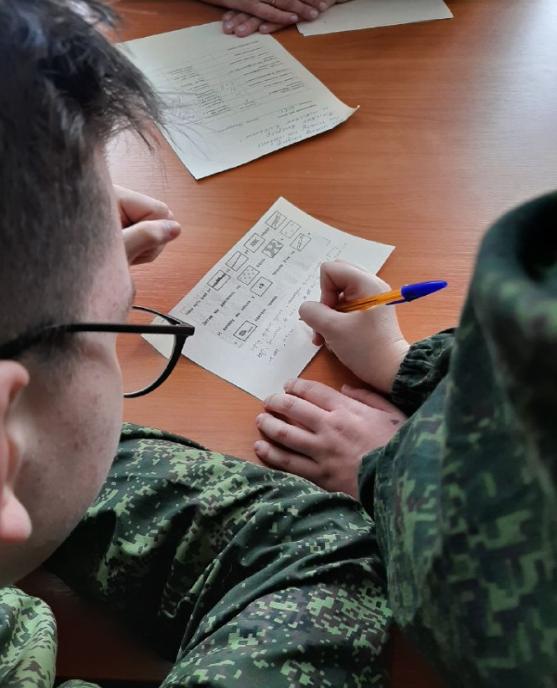 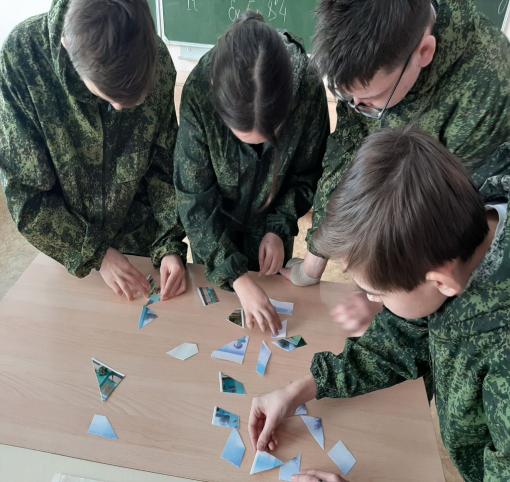 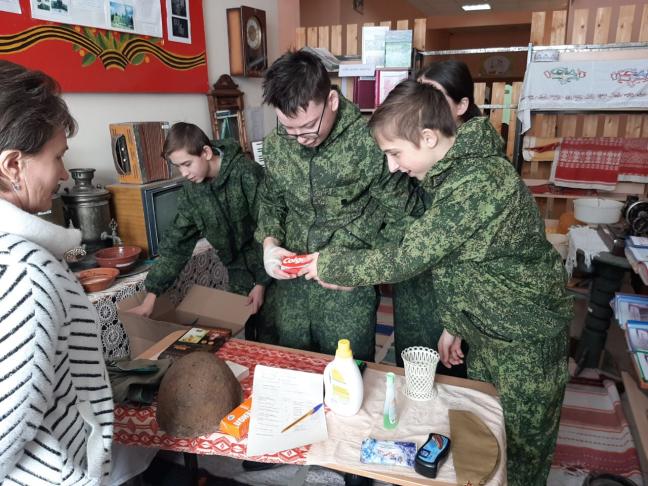 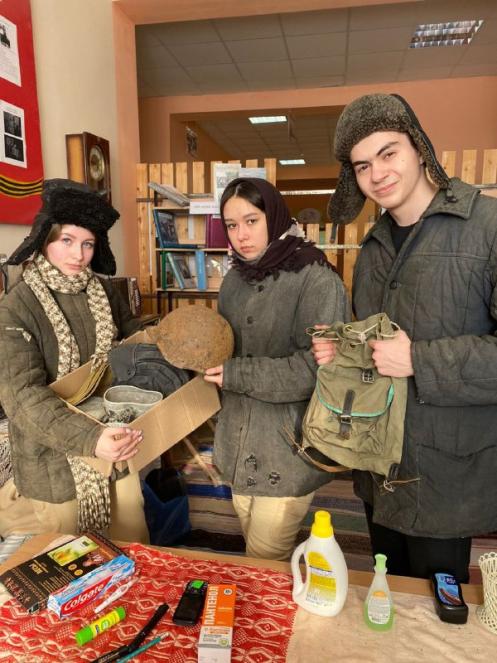 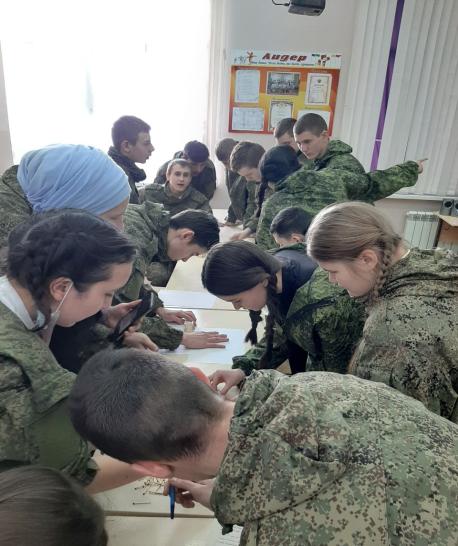 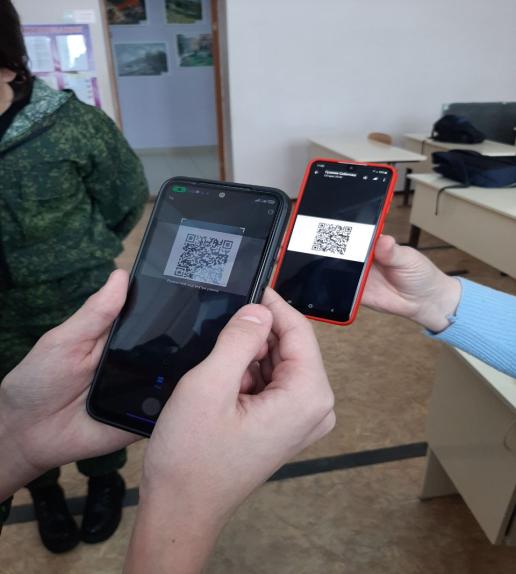 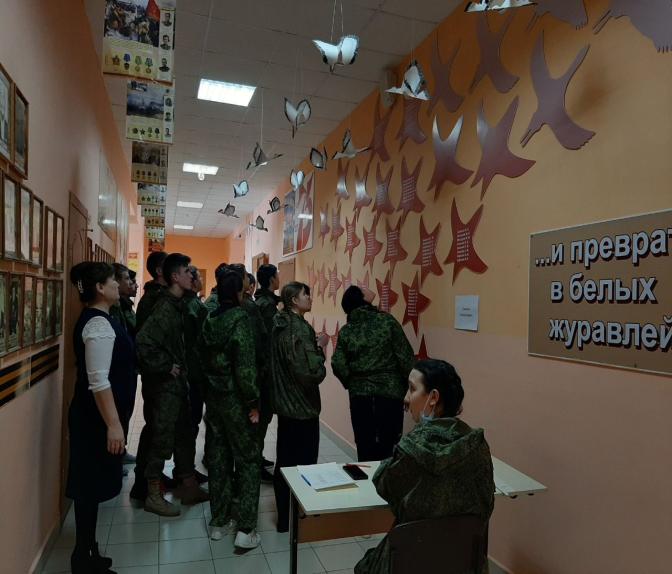 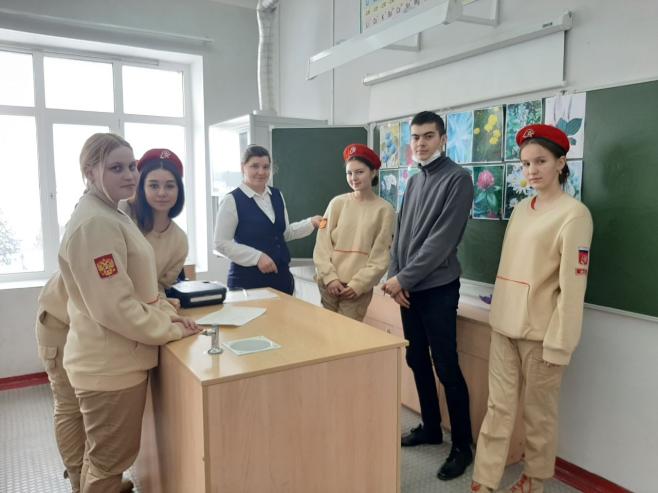 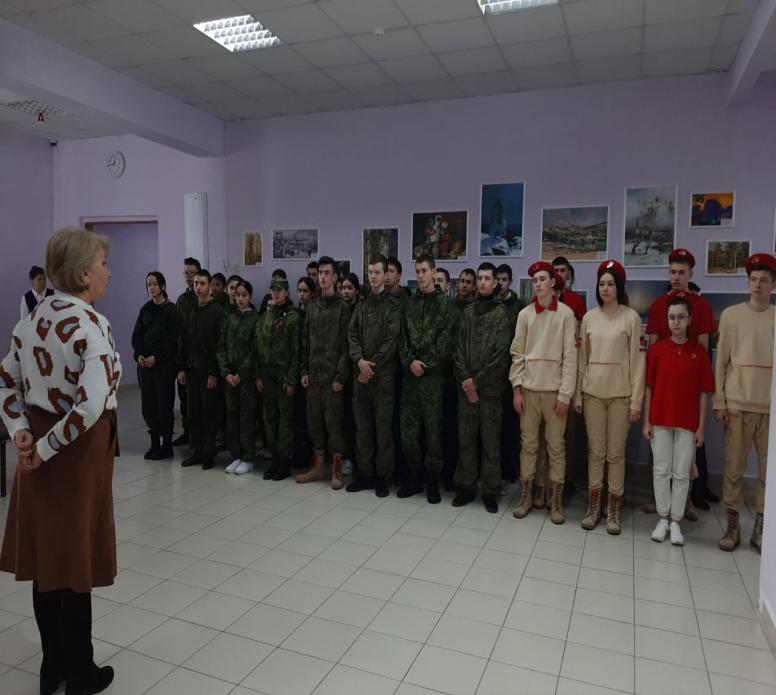 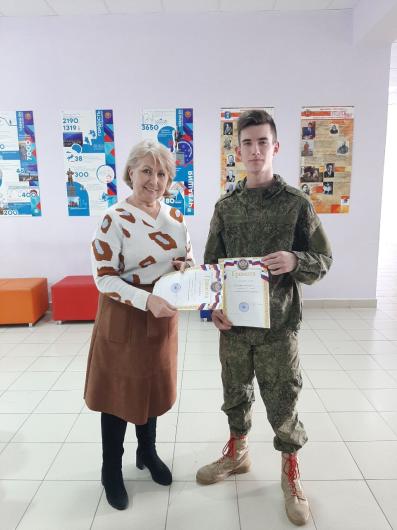  «Акция сохраним память поколений»Участвовал  11 класс под руководством учителя истории Г.С. Сабитовой. Облагораживание и возложение цветов Памятнику героям Великой Отечественной войны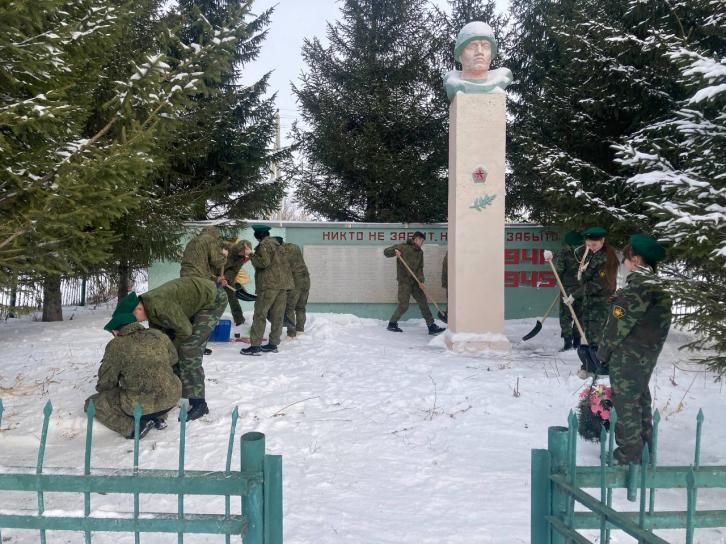 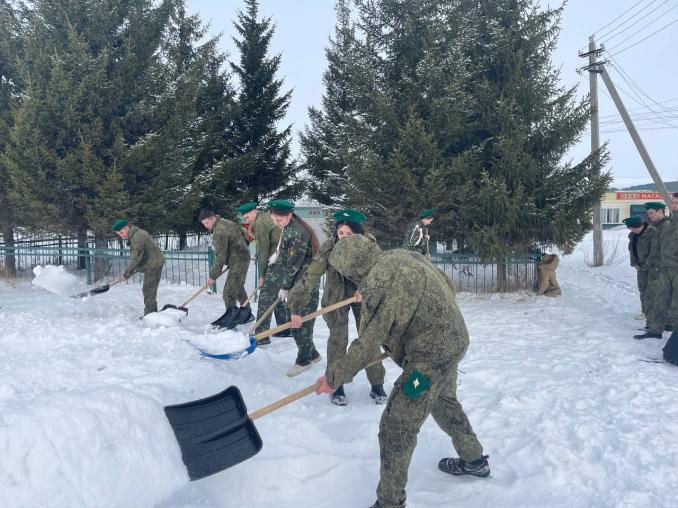 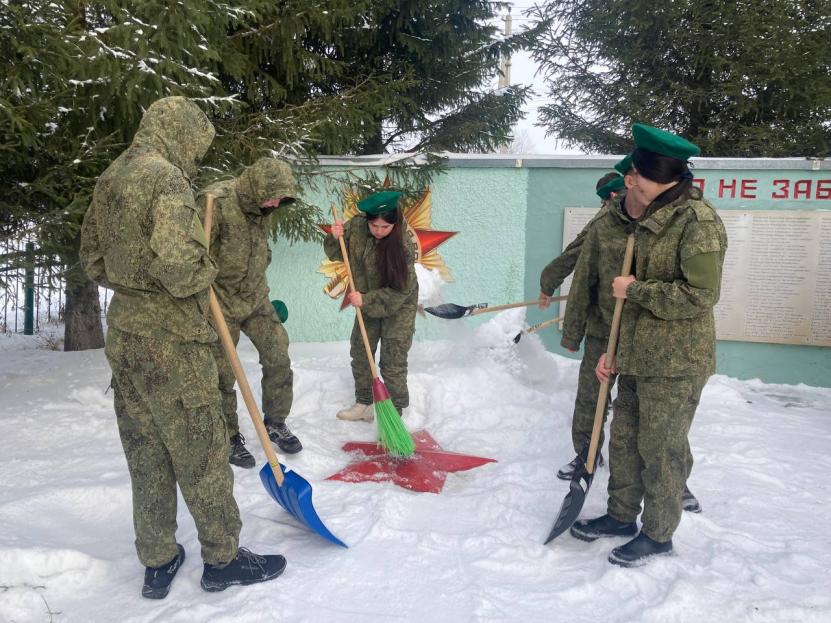 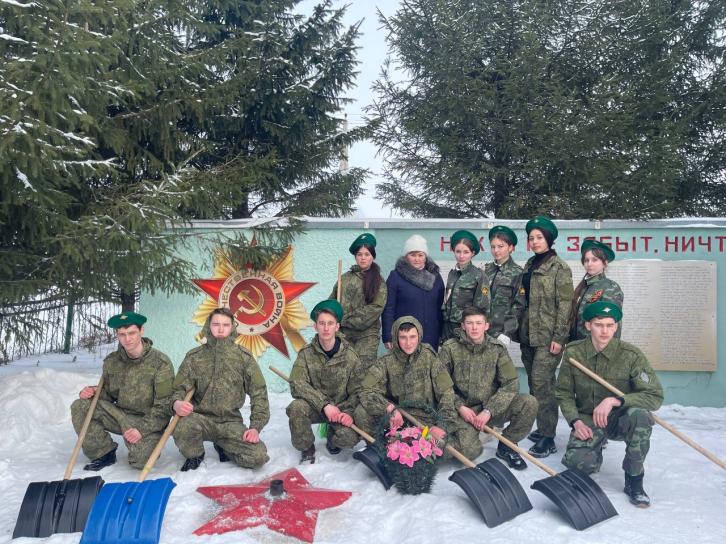 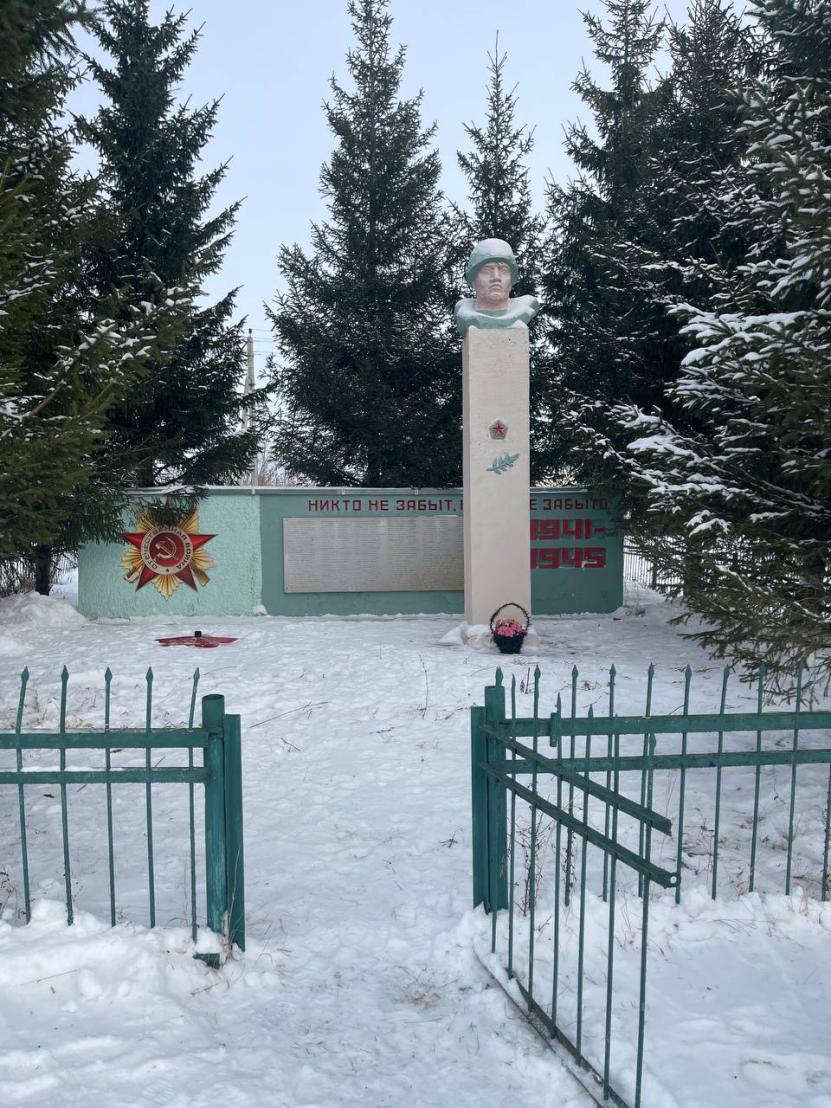 